If there are images in this attachment, they will not be displayed.   Download the original attachment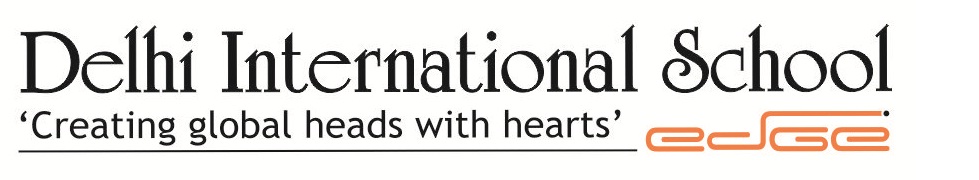 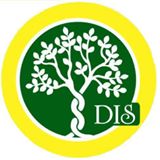 	Planner of the month- November	Session- 2015-2016Class- KG DAISYTHEME: Let’s explore "How sweet the world is”ENGLISHIntroduction to U vowel wordsud, ug, um, un, up, and ut ending wordsPronunciation drillSelf-reading practicePeer interactionहिंदीव्यंजन:  त, ल, च, ज, ञ.Writing practiceReading practiceMaths Number names 1 - 10RevisionEVSUNIT: ABOUT MEA Birthday SurpriseEars and NoseTongue and SkinOur EyesMaking PopcornOdd one out - 5Art & Craft Mini lanternPrimary & Secondary colourExperimentWe don’t need any other sense organ  to feel other than skinWe don’t need any other sense organ  to hear other than earWe don’t need any other sense organ  to taste other than tongueMusic I am a little tea pot KarateFull basic exercise.Upper middle down punch, block and stretching 1-2TaekwondoConditioning exercisesSingle punchDouble punchFront kickBlockDanceWestern stepsBasic steps with handsMs. Shikha SamasrajTeacher Incharge